СОДЕРЖАНИЕ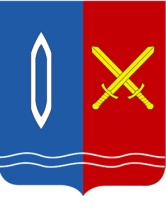 АДМИНИСТРАЦИЯ ГОРОДСКОГО ОКРУГА ТЕЙКОВОИВАНОВСКОЙ ОБЛАСТИ_______________________________________________________П О С Т А Н О В Л Е Н И Еот   02.03.2020   № 96г. ТейковоО внесении изменения в постановление администрации городского округа Тейково от 15.05.2014 № 236 «Об утверждении Порядка расходования субсидии на укрепление материально-технической базы образовательных организаций»       В соответствии с постановлением Правительства Ивановской области от 23.03.2016 № 65-п "О формировании, предоставлении и распределении субсидий из областного бюджета бюджетам муниципальных образований Ивановской области" и с целью приведения в соответствие нормативных правовых актов городского округа Тейково Ивановской области, администрация городского округа ТейковоП О С Т А Н О В Л Я Е Т:        1. Внести в постановление администрации городского округа Тейково Ивановской области от 15.05.2014 № 236 «Об утверждении Порядка расходования субсидии на укрепление материально-технической базы образовательных организаций» следующее изменение:        Приложение к постановлению изложить в новой редакции (прилагается).2. Настоящее постановление вступает в силу с момента подписания и распространяется на правоотношения, возникшие с 01.01.2020.   Глава городского округа Тейково                                                                                                                                         С.А. СеменоваПриложение                                                                                         к постановлению администрации                                                                                        г.о. Тейково Ивановской области                                                                                      от    02.03.2020     №  96             Порядокрасходования субсидии на укрепление материально-техническойбазы образовательных организаций1. Настоящий Порядок определяет цели и условия расходования субсидии бюджету города Тейково на укрепление материально-технической базы образовательных организаций (далее - субсидия).          Субсидия предоставляется за счет средств областного бюджета на софинансирование расходных обязательств городского округа Тейково Ивановской области, возникающих при выполнении органами местного самоуправления полномочий в сфере образования, в части реализации мероприятий на укрепление материально-технической базы муниципальных образовательных организаций Ивановской области в соответствии с перечнем наказов избирателей депутатам Ивановской областной Думы, утвержденным на соответствующий финансовый год, и может расходоваться на следующие цели:- проведение ремонта муниципальных образовательных организаций (в том числе приобретение материальных запасов);- приобретение оборудования (в том числе музыкального, оргтехники) и транспортных средств;- приобретение мебели;- приобретение инструментов (в том числе музыкальных);- приобретение учебников и спортивного инвентаря;- приобретение, установку и монтаж системы охранного телевидения, охранных систем;- проведение противопожарных мероприятий;- благоустройство территории;       - устройство детских и спортивных площадок;       - приобретение телевизионного оборудования;       - приобретение, установка и монтаж системы школьного телевидения, телевизионных систем.         2. Финансовое обеспечение расходов по укреплению материально-технической базы муниципальных образовательных организаций в соответствии с перечнем наказов избирателей депутатам Ивановской областной Думы в городском округе Тейково Ивановской области осуществляется за счет:      - субсидии, выделенной из бюджета Ивановской области бюджету города Тейково на укрепление материально-технической базы муниципальных образовательных организаций;      - средств бюджета города Тейково на укрепление материально-технической базы муниципальных образовательных организаций. Доля расходов средств бюджета города Тейково в финансовом обеспечении соответствующих расходных обязательств должна быть не менее 5%.        3. Финансовый отдел администрации г. Тейково на основании сводной бюджетной росписи бюджета города Тейково и после получения выписки из лицевого счета о доведении предельных объемов финансирования осуществляет перечисление субсидии Отделу образования администрации г. Тейково в пределах суммы, необходимой для оплаты денежных обязательств Отдела образования администрации г. Тейково, соответствующих целям предоставления субсидии.       4. Отдел образования администрации г.Тейково заключает с муниципальными образовательными организациями (далее - организации) соглашение (дополнительное соглашение) о порядке и условиях предоставления из бюджета города Тейково муниципальным бюджетным организациям городского округа Тейково Ивановской области субсидий на иные цели.       5. Организации отражают средства субсидии в плане финансово-хозяйственной деятельности.      6. Организации осуществляют расходы субсидии в соответствии с утвержденным планом финансово-хозяйственной деятельности.      7. Средства расходуются строго по целевому назначению.       8. Отдел образования администрации г. Тейково представляет в Департамент образования Ивановской области отчет о расходовании субсидии по форме и в сроки, утвержденные Департаментом образования Ивановской области.      9. Ответственность за соблюдение настоящего Порядка, целевое использование средств субсидии и достоверность представляемой информации возлагается на руководителей муниципальных образовательных организаций и Отдел образования администрации г. Тейково.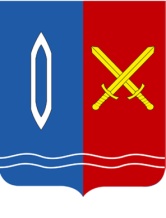 АДМИНИСТРАЦИЯ ГОРОДСКОГО ОКРУГА ТЕЙКОВО ИВАНОВСКОЙ ОБЛАСТИ_____________________________________________________________________________________П О С Т А Н О В Л Е Н И Еот  03.03.2020   №    104г. ТейковоОб утверждении перечня должностей муниципальной службы в администрации городского округа Тейково, при назначении на которые граждане и при замещении которых муниципальные служащие обязаны представлять сведения о своих доходах, расходах, об имуществе и обязательствах имущественного характера, а также сведения о доходах, расходах, об имуществе и обязательствах имущественного характера своих супруги (супруга)  и несовершеннолетних детей»В соответствии со статьей 8 Федерального закона от 25.12.2008 № 273-ФЗ «О противодействии коррупции», статьей 15 Федерального закона от 02.03.2007 № 25-ФЗ «О муниципальной службе в Российской Федерации», пунктом  3 Президента Российской Федерации от 18.05.2009 № 557 «Об утверждении перечня должностей федеральной государственной службы, при назначении на которые граждане и при замещении которых федеральные государственные служащие обязаны представлять сведения о своих доходах, об имуществе и обязательствах имущественного характера, а также сведения о доходах, об имуществе и обязательствах имущественного характера своих супруги (супруга) и несовершеннолетних детей»,  администрация городского округа ТейковоП О С Т А Н О В Л Я Е Т:	1. Утвердить перечень должностей муниципальной службы в администрации городского округа Тейково, при назначении на которые граждане и при замещении которых муниципальные служащие обязаны представлять сведения о своих доходах, расходах, об имуществе и обязательствах имущественного характера своих супруги (супруга) и несовершеннолетних детей (приложение 1).	2.  Постановление вступает в силу с момента официального опубликования и распространяет свое действие на правоотношения, возникшие с 31.01.2020г. 	3. Отделу правового и кадрового обеспечения (Касаткина Е.М.) довести данное постановление до всех структурных подразделений администрации городского округа Тейково.	4. Постановление администрации городского округа Тейково от 19.01.2017            № 11  отменить.Глава городского округа Тейково                                                                                                                                      С.А. СеменоваПриложение к постановлению администрацииг.о. Тейково Ивановской областиот 03.03.2020 № 104П Е Р Е Ч Е Н Ьдолжностей муниципальной службы в администрации городского округа Тейково, при назначении на которые граждане и при замещении которых муниципальные служащие обязаны представлять сведения о своих доходах, расходах, об имуществе и обязательствах имущественного характера своих супруги (супруга) и несовершеннолетних детей- Первый заместитель главы администрации (по вопросам городского хозяйства), начальник отдела городской инфраструктуры;- Заместитель главы администрации (по финансово-экономическим вопросам), председатель комитета по управлению муниципальным имуществом и земельным отношениям;- Заместитель главы администрации (по социальным вопросам), начальник отдела социальной сферы;- Заместитель главы администрации (руководитель аппарата), начальник отдела правового и кадрового обеспечения;- Начальник Финансового отдела;- Начальник отдела образования;- Начальник отдела по делам гражданской обороны, чрезвычайных ситуаций и мобилизационной подготовки;- Начальник отдела муниципального контроля;- Начальник отдела экономического развития и торговли;- Начальник отдела внутреннего муниципального финансового контроля;- Начальник отдела информационного обеспечения;- Начальник отдела организационной работы;- Начальник отдела градостроительства и архитектуры;- Заместитель начальника отдела городской инфраструктуры;- Заместитель начальника отдела правового и кадрового обеспечения;- Консультант комиссии по делам несовершеннолетних и защите их прав при администрации городского округа Тейково (секретарь КДН);- Консультант  отдела городской инфраструктуры;- Консультант отдела по делам гражданской обороны, чрезвычайных ситуаций и мобилизационной подготовки;- Главный специалист отдела экономического развития и торговли;- Главный специалист отдела правого и кадрового обеспечения;- Главный специалист отдела по делам гражданской обороны, чрезвычайных ситуаций и мобилизационной подготовки;- Ведущий специалист отдела городской инфраструктуры;- Ведущий специалист отдела экономического развития и торговли;- Ведущий специалист отдела градостроительства и архитектуры;- Ведущий специалист отдела организационной работы.АДМИНИСТРАЦИЯ ГОРОДСКОГО ОКРУГА ТЕЙКОВО ИВАНОВСКОЙ ОБЛАСТИ_____________________________________________________________________________________П О С Т А Н О В Л Е Н И Еот   03.03.2020  № 105г. ТейковоО внесении изменений в постановление администрациигородского округа Тейково от 22.11.2019 № 499 «Об утверждении перечня должностей муниципальной службы, замещение которых связано с коррупционными рисками»Руководствуясь Федеральным законом от 25.12.2008 № 273-ФЗ «О противодействии коррупции», решением городской Думы городского округа Тейково от 31.01.2020 «О структуре администрации городского округа Тейково», администрация городского округа ТейковоП О С Т А Н О В Л Я Е Т:	1. Внести в постановление администрации городского округа Тейково от 22.11.2019 № 499 «Об утверждении перечня должностей муниципальной службы, замещение которых связано с коррупционными рисками»  следующее изменение:- приложение  к  постановлению изложить в новой редакции (прилагается).	2. Отделу правового и кадрового обеспечения (Касаткина Е.М.) довести данное постановление до всех структурных подразделений администрации городского округа Тейково.	3. Постановление администрации городского округа Тейково от 22.11.2019             № 499 отменить.Глава городского округа Тейково                                                                                                                                                 С.А. Семенова                      Приложение к постановлению администрацииг.о. Тейково Ивановской областиот 03.03.2020  №  105П Е Р Е Ч Е Н Ьдолжностей муниципальной службы администрации городского округа Тейково, замещение которых связано с коррупционными рисками- Первый заместитель главы администрации (по вопросам городского хозяйства), начальник отдела городской инфраструктуры;- Заместитель главы администрации (по финансово-экономическим вопросам), председатель комитета по управлению муниципальным имуществом и земельным отношениям;- Заместитель главы администрации (по социальным вопросам), начальник отдела социальной сферы;- Заместитель главы администрации (руководитель аппарата), начальник отдела правового и кадрового обеспечения;- Начальник Финансового отдела;- Начальник отдела образования;- Начальник отдела по делам гражданской обороны, чрезвычайных ситуаций и мобилизационной подготовки;- Начальник отдела муниципального контроля;- Начальник отдела экономического развития и торговли;- Начальник отдела внутреннего муниципального финансового контроля;- Начальник отдела информационного обеспечения;- Начальник отдела организационной работы;- Начальник отдела градостроительства и архитектуры;- Заместитель начальника отдела городской инфраструктуры;- Заместитель начальника отдела правового и кадрового обеспечения;- Консультант комиссии по делам несовершеннолетних и защите их прав при администрации городского округа Тейково (секретарь КДН);- Консультант  отдела городской инфраструктуры;- Консультант делам гражданской обороны, чрезвычайных ситуаций и мобилизационной подготовки;- Главный специалист отдела экономического развития и торговли;- Главный специалист отдела правого и кадрового обеспечения;- Главный специалист отдела по делам гражданской обороны, чрезвычайных ситуаций и мобилизационной подготовки;- Ведущий специалист отдела городской инфраструктуры;- Ведущий специалист отдела экономического развития и торговли;- Ведущий специалист отдела градостроительства и архитектуры;- Ведущий специалист отдела организационной работы.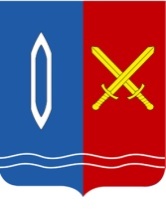 АДМИНИСТРАЦИЯ ГОРОДСКОГО ОКРУГА ТЕЙКОВО ИВАНОВСКОЙ ОБЛАСТИП О С Т А Н О В Л Е Н И Еот   05.03.2020  №  106г. ТейковоО создании Молодежного советапри главе городского округа Тейково На основании решения городской Думы городского округа Тейково Ивановской области от 27.12.2006 № 185 «Об утверждении Положения о реализации полномочий городского округа Тейково в области работы с детьми и молодежью», в целях создания условий для эффективной реализации молодежной политики, представления интересов молодежи во взаимоотношениях с администрацией городского округа Тейково, создания благоприятных условий для работы общественных молодежных объединений,  администрация городского округа ТейковоП О С Т А Н О В Л Я Е Т :Создать Молодежный совет при главе городского округа Тейково.Утвердить Положение о Молодежном совете при главе городского округа Тейково (приложение 1).Контроль за исполнением настоящего постановления возложить на заместителя администрации городского округа Тейково (по социальным вопросам), начальника Отдела социальной сферы Сорокину С.В.Опубликовать настоящее постановление в Вестнике органов местного самоуправления городского округа Тейково и разместить на официальном сайте администрации г.о. Тейково в сети Интернет.Глава городского округа Тейково                                                   С.А. СеменоваПриложение  1к постановлению администрации г. о. Тейково Ивановской области                                                                                                                       от     05.03.2020  №  106Положение о Молодежном советепри главе городского округа ТейковоОбщие положения Настоящее положение определяет статус, порядок деятельности Молодежного совета при главе городского округа Тейково (далее – Молодежный совет). Молодежный совет является постоянно действующим коллегиальным, совещательно - консультативным органом, создаваемый для координации взаимодействия молодежи, проживающей на территории городского округа Тейково, некоммерческих организаций, осуществляющих свою деятельность на территории городского округа Тейково, администрацией городского округа Тейково в целях представления и реализации общественно значимых интересов молодежи. В своей деятельности Молодежный совет руководствуется Конституцией Российской Федерации, федеральными конституционными законами, федеральными законами, указами и распоряжениями Президента Российской Федерации, постановлениями и распоряжениями Правительства Российской федерации, постановлениями и распоряжениями Правительства Ивановской области, муниципальными правовыми актами. Молодежный совет не обладает правами юридического лица, не подлежит государственной регистрации, осуществляет свою деятельность на общественных началах. Деятельность Молодежного совета строится на принципах добровольности, законности, открытости, гласности. Положения о Молодежном совете и вносимые в него изменения утверждаются постановлением главы городского округа Тейково.Цели и задачи Молодежного совета. Целями Молодежного совета являются:привлечение научного и творческого потенциала молодежи к решению задач, стоящих перед органами местного самоуправления;повышение гражданской активности среди молодежи;участие молодежи в социально-экономическом развитии городского округа Тейково;разработка и реализация социальных проектов с участием молодежи;приобщение социально активных молодых людей к управленческой деятельности, повышение их правовой и политической культуры.2.2. Для достижения указанных целей Молодежный совет решает следующие задачи:2.2.1. содействие в решении проблем молодежи городского округа Тейково;2.2.2. участие в формировании эффективных решений, затрагивающих интересы молодежи;2.2.3. привлечение и обеспечение участия молодежи в общественно-политической жизни городского округа Тейково;2.2.4. участие в разработке и реализации мероприятий для молодежи на территории городского округа Тейково;2.2.6. содействие и создание условий для проявления инициатив молодежи на территории городского округа Тейково;2.2.7. формирование, укрепление и повышение правовой и политической культуры молодежи городского округа Тейково;2.2.8. поддержка созидательной и гражданской активности молодежи;2.2.9. проведение социально значимых молодежных мероприятий в городском округе Тейково;2.2.10. внесение предложений по проектам муниципальных программ в области защиты прав и законных интересов молодежи, проектам ежегодных докладов о положении молодежи в городском округе Тейково;2.2.11. привлечение молодежного потенциала для участия в деятельности рабочих групп, комиссий по подготовке и рассмотрению проектов мероприятий в области молодежной политики городского округа Тейково;2.2.12. обеспечения взаимодействия представителей администрации городского округа Тейково с молодежью и молодежными общественными организациями;2.2.13. проведение мониторинга, анализа молодежных проблем и состояния работы с молодежью городского округа Тейково;2.2.14. повышение социальной активности молодежи;2.2.15. взаимодействие и сотрудничество с администрацией городского округа Тейково, некоммерческими организациями и организациями, деятельность которых направлена на разрешение проблем в молодежной среде;Права и обязанности Молодежного совета. Молодежный совет для осуществления возложенных на него задач имеет право:взаимодействовать по вопросам своей компетенции с администрацией городского округа Тейково;участвовать в обсуждении основных направлений работы с молодежью;разрабатывать и участвовать в реализации молодежных программ, предлагать проекты планов, вносить предложения по вопросам, прямо или косвенно относящимся к интересам молодежи, и содействовать их реализации;организовывать и проводить семинары и конференции, заседания в формате «круглого стола» и другие мероприятия в пределах компетенции по вопросам социально-экономического, общественно-политического и культурного развития городского округа Тейково;запрашивать у администрации городского округа Тейково, учреждений, предприятий, политических партий и общественных объединений информацию, необходимую для своей деятельности;вносить главе городского округа Тейково предложения по решению вопросов местного значения в городском округе Тейково в пределах компетенции;привлекать к работе Молодежного совета граждан и некоммерческие организации, а также иные общественные объединения, представители которых не вошли в состав Молодежного совета, непосредственно и (или) путем представления ими отзывов, предложений и замечаний в порядке, определяемом регламентом Молодежного совета;взаимодействовать со средствами массовой информации по освещению вопросов, обсуждаемых на заседаниях Молодежного совета;расширять и укреплять контакты с молодежными советами городов и районов Ивановской области;разрабатывать и использовать логотип, бланк, слоган Молодежного совета. Молодежный совет обязан:осуществлять свою деятельность в соответствии с Конституцией Российской Федерации, федеральными конституционными законами, федеральными законами, указами и распоряжениями Президента Российской Федерации, постановлениями и распоряжениями Правительства Российской федерации, постановлениями и распоряжениями Правительства Ивановской области, муниципальными правовыми актами;ежеквартально информировать администрацию городского округа Тейково о своей деятельности;представлять администрации городского округа Тейково и заинтересованным организациям, гражданам информацию о своей деятельности на основании соответствующих запросов;проводить сбор, обобщение, анализ предложений и обращений граждан, поступающих к членам Молодежного совета.Порядок формирования Молодежного совета. Молодежный совет формируется в количестве от 7 до 9 человек на основе предложений инициативных групп граждан, молодежных общественных организаций, предприятий, учреждений, направленных в адрес главы городского округа Тейково. Состав Молодежного совета утверждается постановлением администрации городского округа Тейково. В состав Молодежного совета могут входить граждане Российской Федерации, постоянно проживающие на территории городского округа Тейково, в возрасте от 14 до 35 лет.  Членами Молодежного совета не могут быть:лица, замещающие государственные должности Российской Федерации, должности федеральной государственной гражданской службы, государственные должности субъектов Российской Федерации, должности государственной гражданской службы субъектов Российской Федерации, должности муниципальной службы, а также депутаты федерального, регионального и муниципального уровней;лица, признанные в установленном порядке не дееспособными или ограничено дееспособными;лица, имеющие непогашенную или неснятую судимость. Не позднее чем за 45 календарных дней до истечении срока полномочий членов Молодежного совета действующего состава глава городского округа Тейково издает постановление администрации городского округа Тейково о начале формирования нового состава Молодежного совета с дальнейшим его обнародованием на официальном сайте городского округа Тейково в информационно – телекоммуникационной сети «Интернет». Руководители учреждений, предприятий, молодежных общественных организаций или инициативных групп, предлагающие кандидатов в члены Молодежного совета, в течение 15 рабочих дней со дня официального обнародования постановления администрации городского округа Тейково о начале формирования Молодежного совета направляют главе городского округа Тейково следующие документы:представление (в форме информационного письма) молодежной общественной организации, учреждения, предприятия, предлагающие кандидата;анкету по форме согласно приложению 1 к настоящему Положению с указанием трудовой, общественной деятельности, иных личных сведений;согласие на обработку персональных данных по форме согласно приложению 2 к настоящему Положению;фото 3х4;Один и тот же кандидат может быть выдвинут только одной молодежной общественной организацией (инициативной группой), учреждением, предприятием.Документы кандидатов в члены Молодежного совета, поступившие в адрес главы городского округа Тейково после завершения срока приема документов, рассмотрению не подлежат. Состав Молодежного совета утверждается главой городского округа Тейково в течение 15 рабочих дней после завершения срока приема документов. Не позднее чем за 7 рабочих дней до истечения срока полномочий членов Молодежного совета действующего состава глава городского округа Тейково издает постановление администрации городского округа Тейково об утверждении состава Молодежного совета, который обнародуется на официальном сайте администрации городского округа Тейково в информационно – телекоммуникационной сети «Интернет». Срок полномочий Молодежного совета составляет два года и исчисляется с даты утверждения состава Молодежного совета. Молодежный совет первого (нового) состава собирается на первое заседание не позднее 20 рабочих дней после утверждения его персонального состава. Председатель, заместитель председателя, секретарь Молодежного совета избираются  из числа членов Молодежного совета открытым голосованием на первом заседании Молодежного совета, если за них проголосовало более половины от общего числа членов Молодежного совета.Решение об избрании председателя, заместителя председателя, секретаря Молодежного совета оформляется протоколом заседания Молодежного совета.Вопрос об освобождении председателя, заместителя председателя, секретаря Молодежного совета от должности рассматривается Молодежным советом в случае:Обращения главы городского округа Тейково;Предложения 1/3 членов Молодежного совета;Личного заявления председателя или заместителя председателя, секретаря Молодежного совета.Решение об освобождении председателя, заместителя председателя и секретаря Молодежного совета считается принятым, если за него проголосовало более половины общего числа  членов Молодежного совета.Полномочия Молодежного совета могут быть досрочно прекращены на основании решения главы городского округа Тейково в связи с несоответствием его деятельности целям и задачам Молодежного совета.Полномочия члена Молодежного совета прекращаются в случае:истечения срока его полномочий;подачи им заявления о выходе из состава Молодежного совета;неспособности его по состоянию здоровья участвовать в работе Молодежного совета;вступления в законную силу вынесенного в отношении него обвинительного приговора суда;признание его недееспособным, безвестно отсутствующим на основании решения суда, вступившего в законную силу;грубого нарушения им этических норм поведения, несоответствия его деятельности как члена Молодежного совета целям и задачам Молодежного совета – по решению Молодежного совета, принятому большинством голосов от общего числа членов Молодежного совета;прекращения гражданства Российской Федерации;непринятия участия более трех раз  без уважительной причины в заседаниях Молодежного совета;неисполнение более двух раз без уважительной причины поручений председателя или заместителя председателя Молодежного совета.необходимости предотвращения или урегулирования конфликта интересов;выезда на постоянное место жительства за пределы городского округа Тейково.Членство в Молодежном совете прекращается на основании:письменного заявления члена Молодежного совета;представления председателя или заместителя председателя Молодежного совета в случае выявления обстоятельств, предусмотренных пунктом 4.13 настоящего Положения.Отзыв члена Молодежного совета не допускается.Полномочия члена Молодежного совета приостанавливаются в соответствии с постановлением администрации городского округа Тейково в случаях:Предъявления ему в порядке, установленном уголовно – процессуальным законодательством Российской Федерации, обвинения в совершении преступления;Назначения ему административного наказания в виде административного ареста;Регистрации его  в качестве кандидата в депутаты законодательного (представительного) органа власти, кандидата на выборную должность, доверительного лица или уполномоченного представителя кандидата политической партии.Изменения в состав Молодежного совета, в случае если в его составе останется менее 2/3 его членов, вносятся постановлением администрации городского округа Тейково с учетом норм, предусмотренных пунктом 4.3 настоящего Положения, и с соблюдением порядка, установленного для формирования Молодежного совета.Порядок работы Молодежного совета. Молодежный совет организует свою работу в соответствии с регламентом работы Молодежного совета, планами, утверждаемыми на заседании Молодежного совета по представлению председателя Молодежного совета. Планирование работы Молодежного совета осуществляется на основе предложений членов Молодежного совета. Основной формой деятельности Молодежного совета является заседание. Заседания Молодежного совета проводятся не реже одного раза в квартал и считаются правомочными при участии не менее 2/3 его членов. По решению председателя Молодежного совета или не менее 2/3 от общего числа членов Молодежного совета может быть проведено внеочередное заседание. Член Молодежного совета при невозможности личного участия по уважительной причине в заседании вправе изложить свое мнение в письменной форме по вопросам, включенным в повестку дня, заранее уведомив об этом председателя Молодежного совета, заместителя председателя Молодежного совета, или секретаря Молодежного совета. Регламент работы Молодежного совета утверждается председателем Молодежного совета. Заседание молодежного совета ведет председатель Молодежного совета, а в случае его отсутствия – заместитель председателя Молодежного совета. Решения Молодежного совета принимаются простым большинством голосов присутствующих на заседании членов Молодежного совета путем открытого голосования. Решения Молодежного совета оформляются протоколом, который подписывается председательствующим на заседании Молодежного совета и секретарем. Решения Молодежного совета носят рекомендательный характер и доводятся до сведения заинтересованных лиц в виде выписки из протокола заседания Молодежного совета либо иным способом  по решению Молодежного совета.Все решения Молодежного совета подлежат обязательному обнародованию на официальном сайте в информационно – телекоммуникационной сети «Интернет» администрации городского округа Тейково.Председатель Молодежного совета:организует деятельность Молодежного совета;ведет заседания Молодежного совета;на основе предложений членов Молодежного совета готовит планы работы Молодежного совета, а также вносит изменения в них и представляет их на утверждение Молодежного совета;организует проведение заседаний Молодежного совета, определяет время и место проведения заседаний Молодежного совета;подписывает рекомендации Молодежного совета, протоколы заседаний, запросы, предложения, ответы и разъяснения, обращения от имени Молодежного совета и иные документы Молодежного совета;в рамках деятельности Молодежного совета, возложенных на него целей и задач, дает поручения заместителю председателя, секретарю, членам Молодежного совета;представляет Молодежный совет в экспертных, научных и некоммерческих организациях, предприятиях, учреждениях;решает иные вопросы в пределах компетенции Молодежного совета.Заместитель председателя Молодежного совета:организует подготовку заседаний Молодежного совета;составляет повестку дня заседаний Молодежного совета и представляет ее на утверждение председателю Молодежного совета;осуществляет по поручению председателя Молодежного совета иные функции, необходимые для обеспечения деятельности Молодежного совета, в том числе выполняет полномочия председателя Молодежного совета в период его отсутствия. Секретарь Молодежного совета:организует подготовку материалов к заседаниям Молодежного совета и проектов решений;информирует членов Молодежного совета о месте и времени проведения заседания Молодежного совета, повестке дня, обеспечивает их необходимыми информационно- справочными материалами;обеспечивает организационное взаимодействие Молодежного совета с администрацией городского округа Тейково;осуществляет документационное обеспечение деятельности Молодежного совета;оформляет протоколы заседаний Молодежного совета и осуществляет контроль выполнения принятых решений.Члены Молодежного совета:участвуют в мероприятиях, проводимых Молодежным советом, администрацией городского округа Тейково;готовят и направляют в Молодежный совет аналитические записки, доклады и другие информационно-аналитические материалы;вносят предложения по формированию повестки дня заседаний Молодежного совета;высказывают свое мнение по существу обсуждаемых вопросов на заседании Молодежного совета;вносят предложения по кандидатурам лиц, приглашаемых на заседания Молодежного совета для участия в рассмотрении вопросов повестки дня.Члены Молодежного совета обязаны:лично участвовать в заседаниях Молодежного совета и не вправе делегировать свои полномочия другим лицам; выполнять поручения председателя Молодежного совета;знать и соблюдать регламент работы Молодежного совета.По приглашению Молодежного совета на его заседаниях могут присутствовать представители администрации городского округа Тейково, некоммерческих организаций, средств массовой информации.Ежеквартально Молодежный совет направляет в администрацию городского округа Тейково информацию о деятельности Молодежного совета за предыдущий отчетный период.Организационно - техническое обеспечение деятельности Молодежного совета, в том числе предоставление рабочего места уполномоченному лицу Молодежного совета для осуществления им своих полномочий и предоставление помещений для проведения заседаний и иных мероприятий Молодежного совета, осуществляет администрация городского округа Тейково.Размещение информации о деятельности Молодежного совета в информационно – телекоммуникационной сети «Интернет» Материалы работы Молодежного совета размещаются на официальном сайте администрации городского округа Тейково в информационно – телекоммуникационной сети «Интернет» в разделе «Молодежный совет», а также на сайте Молодежного совета (при наличии). Для информационного обеспечения деятельности Молодежного совета и доступа общественности к рассматриваемым вопросам, а также по результатам работы Молодежного совета на официальном сайте администрации городского округа Тейково создается и поддерживается раздел Молодежного совета.В указанном разделе подлежит обязательному размещению следующая информация:Положение о Молодежном совете;состав Молодежного совета;регламент работы Молодежного совета;повестка дня заседания Молодежного совета;протоколы заседаний Молодежного совета;решения Молодежного совета по результатам деятельности;другая информация о деятельности Молодежного совета.Приложение 1к Положению о Молодежном советепри главе городского округа ТейковоАНКЕТАкандидата в члены Молодежного совета при главе городского округа Тейково 2.___.___________._______г.р._______________________________________           (дата рождения)                                                           (место рождения)3.______________________________________________________________________ ___________________________________________________________________________________                                                (место фактического проживания)___________________________________________________________________________________                                         (номер телефона, адрес электронной почты)4.__________________________________________________________________________________                                                                 (гражданство)5._____________________________________________________________________________________________________________________________________________________________________(паспорт или документ, его заменяющий: вид документа, серия, номер, дата выдачи, кем выдан)Сведения об образовании, наличие ученой степени, ученого званияСведения о трудовой деятельности за последние 10 летСведения об опыте общественной деятельностиСведения об участии в экспертных и совещательных органах, рабочих группах при органах государственной власти и органах местного самоуправления___________________________________________________________________________(награды, поощрения, а также дополнительная информация, которую кандидат желает сообщить о себе)__________________________________________________________________________________________________________________________________________________________________________________________________________________________________________________________________________________________________________________________________________________________________________________________________________________________ В случае согласования моей кандидатуры подтверждаю соответствие требованиям, предъявляемым к члену Молодежного совета при главе городского округа Тейково, и выражаю свое согласие войти в состав Молодежного совета______________________                                                                                                                    (подпись)ПОДТВЕРЖДАЮ:1) достоверность предоставленных сведений                                                         ______________________                                                                                                                    (подпись)3) отсутствие непогашенной/неснятой судимости                                                ______________________                                                                                                                    (подпись)4) отсутствие в отношении меня решения суда опризнании недееспособным или ограниченнодееспособным                                                                                                            ______________________                                                                                                                      (подпись)«_____»________________ г.        __________________                               _____________________       (дата заполнения)                           (подпись)                                                             (расшифровка)Приложение 2к Положению о Молодежном советепри главе городского округа ТейковоСОГЛАСИЕ НА ОБРАБОТКУ ПЕРСОНАЛЬНЫХ ДАННЫХ«_____»___________20_____ г.Я,____________________________________________________________________________________паспорт серия __________ номер ____________, кем и когда выдан________________________________________________________ код подразделения _________, проживающий (-ая) по адресу: __________________________________________________________ в соответствии со статьей 9 Федерального закона от 27 июля 2006 года № 152-ФЗ «О персональных данных» даю согласие уполномоченным должностным лицам _______________________________________________________________________________________________________________________________________________________________на обработку (любое действие (операцию) или совокупность действий (операций), совершаемых с использованием средств автоматизации или без использования таких средств с персональными данными, включая сбор, запись, систематизацию, накопление, хранение, уточнение (обновление, изменение), извлечение, использование, передачу (распространение, предоставление, доступ), обезличивание, блокирование, удаление, уничтожение следующих персональных данных: фамилии, имени, отчества, года, месяца, даты и места рождения, гражданства, адреса, фотографии, номера телефона, образования, профессии, выполняемой работы с начала трудовой деятельности, государственных наград, иных наград, знаков отличия, информации о работе в общественной сфере, паспорте и иных дополнительных сведениях, которую сообщил о себе, в целях формирования Молодежного совета при главе  городского округа Тейково.            Я  даю согласие на то, что доступ к моим персональным данным будет предоставлен уполномоченному за обработку персональных данных лицу администрации городского округа Тейково для формирования списка кандидатов с целью включения в состав Молодежного совета при главе городского округа Тейково.Я ознакомлен (-а), что:согласие на обработку персональных данных действует с даты подписания настоящего согласия в течении всего срока членства в Молодежном совете при главе городского округа Тейково;согласие на обработку персональных данных может быть отозвано на основании письменного заявления в произвольной форме;после выхода из состава Молодежного совета персональные данные хранятся в администрации городского округа Тейково.________________                                                                          ___________________          (дата)                                                                                                     (подпись)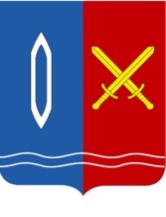 АДМИНИСТРАЦИЯ ГОРОДСКОГО ОКРУГА ТЕЙКОВОИВАНОВСКОЙ ОБЛАСТИП О С Т А Н О В Л Е Н И Еот    06.03.2020   №  107Об отмене постановления администрации городского округа Тейково Ивановской области от 19.02.2018 № 79 «Об утверждении Порядка проведения отделом внутреннего муниципального финансового контроля администрации городского округа Тейково Ивановской области анализа осуществления главными администраторами (администраторами) бюджетных средств городского округа Тейково внутреннего финансового контроля и внутреннего финансового аудита»В соответствии с Федеральным законом от 26.07.2019 № 199-ФЗ «О внесении изменений в Бюджетный кодекс Российской Федерации в части совершенствования государственного (муниципального) финансового контроля, внутреннего финансового контроля и внутреннего финансового аудита», администрация г.о. Тейково П О С Т А Н О В Л Я Е Т:1. Постановление администрации городского округа Тейково Ивановской области от 19.02.2018 № 79 «Об утверждении Порядка проведения отделом внутреннего муниципального финансового контроля администрации городского округа Тейково Ивановской области анализа осуществления главными администраторами (администраторами) бюджетных средств городского округа Тейково внутреннего финансового контроля и внутреннего финансового аудита» отменить.  	2. Опубликовать настоящее постановление в Вестнике органов местного самоуправления городского округа Тейково и разместить на официальном сайте администрации городского округа Тейково в сети Интернет.Глава городского округа Тейково	                                                                                                                                        С.А. Семенова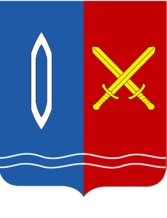 АДМИНИСТРАЦИЯ ГОРОДСКОГО ОКРУГА ТЕЙКОВОИВАНОВСКОЙ ОБЛАСТИП О С Т А Н О В Л Е Н И Еот   06.03.2020   №  108О внесении изменений в постановление администрации городского округа Тейково Ивановской области от 27.08.2018 № 631 «Об утверждении Стандартов осуществления внутреннего муниципального финансового контроля отделом внутреннего муниципального финансового контроля администрации городского округа Тейково»В соответствии с Федеральным законом от 26.07.2019 № 199-ФЗ «О внесении изменений в Бюджетный кодекс Российской Федерации в части совершенствования государственного (муниципального) финансового контроля, внутреннего финансового контроля и внутреннего финансового аудита», администрация г.о. Тейково П О С Т А Н О В Л Я Е Т:1.Внести в постановление администрации городского округа Тейково Ивановской области от 27.08.2018 № 631 «Об утверждении Стандартов осуществления внутреннего муниципального финансового контроля отделом внутреннего муниципального финансового контроля администрации городского округа Тейково» следующие изменения:1.1. Пункт 17 раздела 2. «Стандарты» исключить.2.Опубликовать настоящее постановление в Вестнике органов местного самоуправления городского округа Тейково и разместить на официальном сайте администрации городского округа Тейково в сети Интернет.Глава городского округа Тейково	                                                                                                                                     С.А. Семенова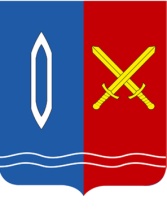 АДМИНИСТРАЦИЯ ГОРОДСКОГО ОКРУГА ТЕЙКОВО ИВАНОВСКОЙ ОБЛАСТИ________________________________________________________П О С Т А Н О В Л Е Н И Еот   10.03.2020   №   110г. Тейково О внесении изменения в постановление администрации городского округа Тейково от 18.05.2015 № 264 «Об утверждении Порядка расходования субсидии, предоставляемой бюджету города Тейково из дорожного фонда Ивановской области на строительство (реконструкцию), капитальный ремонт, ремонт и содержание автомобильных дорог общего пользования местного значения, в том числе на формирование муниципального дорожного фонда»В соответствии с постановлением Правительства Ивановской области от 23.03.2016 № 65-п «О формировании, предоставлении и распределении субсидий из областного бюджета бюджетам муниципальных образований Ивановской области» администрация городского округа Тейково Ивановской областиП О С Т А Н О В Л Я Е Т:Внести в постановление администрации городского округа Тейково от 18.05.2015 № 264 «Об утверждении Порядка расходования субсидии, предоставляемой бюджету города Тейково из дорожного фонда Ивановской области на строительство (реконструкцию), капитальный ремонт, ремонт и содержание автомобильных дорог общего пользования местного значения, в том числе на формирование муниципального дорожного фонда» следующее изменение:приложение к постановлению изложить в новой редакции согласно приложению к настоящему постановлению.2. Настоящее постановление вступает в силу после его официального опубликования.Глава городского округа Тейково                                                         С.А. СеменоваПриложениек постановлению администрации г.о. Тейковоот 10.03.2020   № 110Приложениек постановлению администрации г.о. Тейковоот 18.05.2015 № 264ПОРЯДОКпредоставления и расходования субсидиипредоставляемой бюджету города Тейково из дорожного фонда Ивановской области на строительство (реконструкцию), капитальный ремонт, ремонт и содержание автомобильных дорог общего пользования местного значения, в том числе на формирование муниципального дорожного фондаФинансирование расходного обязательства городского округа Тейково по строительство (реконструкцию), капитальному ремонту, ремонту и содержанию автомобильных дорог общего пользования местного значения, в том числе по формированию муниципального дорожного фонда осуществляется за счет субсидии из дорожного фонда Ивановской области на строительство (реконструкцию), капитальный ремонт, ремонт и содержание автомобильных дорог общего пользования местного значения, в том числе на формирование муниципального дорожного фонда  средств бюджета города Тейково, предусмотренных муниципальной программой «Обеспечение населения городского округа Тейково услугами жилищно-коммунального хозяйства и развитие транспортной системы в 2014-2024 годах», утвержденной постановлением администрации г.о. Тейково от 11.11.2013 № 688.  2. В целях получения субсидии из областного бюджета на строительство (реконструкцию), капитальный ремонт, ремонт и содержание автомобильных дорог общего пользования местного значения, в том числе на формирование муниципального дорожного фонда администрация городского округа Тейково заключает Соглашение с Департаментом дорожного хозяйства Ивановской области (далее по тексту – субсидия, Соглашение).3. Условия предоставления, порядок использования, осуществления контроля и возврата субсидии определяются Соглашением.4. Главным  распорядителем  бюджетных  средств является администрация городского округа Тейково Ивановской области, получателем бюджетных средств - Муниципальное казенное учреждение «Служба заказчика».5. Муниципальное казенное учреждение «Служба заказчика»:	- осуществляет функции заказчика-застройщика;	- составляет и утверждает смету на проведение работ (оказание услуг, закупку товара);	- осуществляет закупку товаров, работ, услуг в соответствии с Федеральным законом от 05.04.2013 № 44-ФЗ  «О контрактной системе в сфере закупок  товаров, работ, услуг для обеспечения государственных и муниципальных нужд»;- заключает муниципальный контракт по итогам проведенной процедуры закупки;	- осуществляет контроль исполнения муниципального контракта;	- производит приемку работ (услуг) на основании актов  выполненных работ (форма КС-2) и справок о стоимости выполненных работ (форма КС-3) и счетов-фактур, в случае закупки товара - на основании товарно-транспортных накладных и счетов-фактур;-  предоставляет в администрацию городского округа Тейково отчетность по формам, установленным Соглашением.ПОСТАНОВЛЕНИЕ администрации городского округа Тейково Ивановской областиПОСТАНОВЛЕНИЕ администрации городского округа Тейково Ивановской области02.03.2020№ 96О внесении изменения в постановление администрации городского округа Тейково от 15.05.2014 № 236 «Об утверждении Порядка расходования субсидии на укрепление материально-технической базы образовательных организаций»03.03.2020№ 104О внесении изменений в постановление администрациигородского округа Тейково от 19.01.2017 № 11 «Об утверждении перечня должностей муниципальной службы в администрации городского округа Тейково, при назначении на которые граждане и при замещении которых муниципальные служащие обязаны представлять сведения о своих доходах, расходах, об имуществе и обязательствах имущественного характера, а также сведения о доходах, расходах, об имуществе и обязательствах имущественного характера своих супруги (супруга)и несовершеннолетних детей»03.03.2020№ 105О внесении изменений в постановление администрации  городского округа Тейково от 22.11.2019 № 499 «Об утверждении перечня должностей муниципальной службы, замещение которых связано с коррупционными рисками»05.03.2020№ 106О создании Молодежного совета при главе городского округа Тейково06.03.2020№ 107Об отмене постановления администрации городского округа Тейково Ивановской области от 19.02.2018 № 79 «Об утверждении Порядка проведения отделом внутреннего муниципального финансового контроля администрации городского округа Тейково Ивановской области анализа осуществления главными администраторами (администраторами) бюджетных средств городского округа Тейково внутреннего финансового контроля и внутреннего финансового аудита»06.03.2020№ 108О внесении изменений в постановление администрации городского округа Тейково Ивановской области от 27.08.2018 № 631 «Об утверждении Стандартов осуществления внутреннего муниципального финансового контроля отделом внутреннего муниципального финансового контроля администрации городского округа Тейково» 10.03.2020№ 110О внесении изменения в постановление администрации городского округа Тейково от 18.05.2015 № 264 «Об утверждении Порядка расходования субсидии, предоставляемой бюджету города Тейково из дорожного фонда Ивановской области на строительство (реконструкцию), капитальный ремонт, ремонт и содержание автомобильных дорог общего пользования местного значения, в том числе на формирование муниципального дорожного фонда»1. _____________________________               (фамилия)_________________________________               (имя)_____________________________________                ( отчество)Год поступления и окончанияНаименование образовательного (научного) заведенияНаправление подготовки или специальность, квалификация, ученая степень, ученое званиеГод поступления и уходаМеста работыНаименование должностиПериодВид общественной деятельности и / или должность, занимаемая позицияПримечаниеГод начала и окончанияНаименование органа (группы)Примечание2) не являюсь лицом, замещающим государственные должности Российской Федерации, должности федеральной государственной гражданской службы, государственные должности субъектов Российской Федерации, должности государственной гражданской службы субъектов Российской Федерации, должности муниципальной службы, а также депутатом федерального, регионального и муниципального уровней, работающим на постоянной платной основе______________________                                   (подпись)